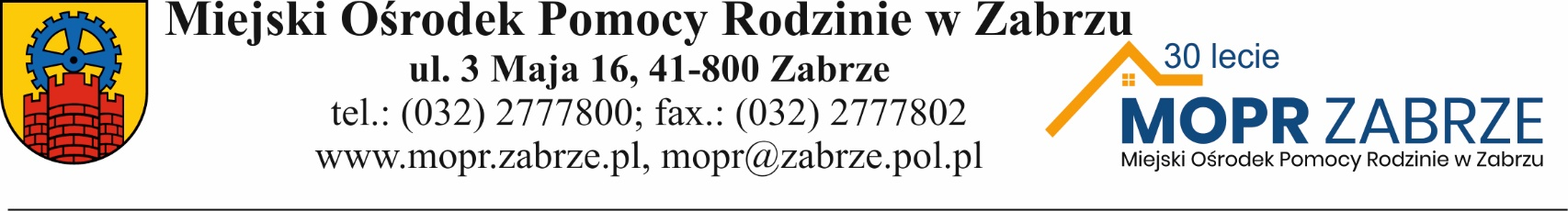 1. Pytanie:Postępowanie: Dostawa tonerów i akcesoriów do drukarek i kserokopiarek na potrzeby MOPR z podziałem na 3 części ID 918283W części II zapytania ofertowego poz. 3 toner Olivetti B0839 - zgodnie z informacjami dostawców oryginalny toner nie jest już produkowany i jego dostępność na rynku jest znikoma, w związku z tym proszę o usunięcie tej pozycji lub dopuszczenie do wyceny tonera równoważnego.2. Odpowiedź:Zamawiający modyfikuje  załącznik nr 2 – FORMULARZ OFERTY  część II Dostawa tonerów do kserokopiarek na potrzeby MOPR, w pozycji 3 w kolumnie model tonera, dopisując słowo – równoważny, w pozycji 3 w kolumnie oryginały , dopisując -   lub zamiennik .  Przez produkt równoważny - zamiennik Zamawiający rozumie produkt kompatybilny z urządzeniem, do którego jest zamówiony, o parametrach takich samych bądź lepszych(pojemność tonera, wydajność i jakość wydruku) w stosunku do oryginału produkowanego przez producenta, o ile zostały one dopuszczone do obrotu na terytorium Rzeczpospolitej Polskiej. 